THE GOSPEL OF JOHNThinking back on this week’s sermon, was there anything you heard for the first time or that caught your attention, challenged, or confused you? The first miracle performed by Jesus occurs at a wedding (John 2:2-11). Using what you know about marriage, what might have been the significance of this?In John 5:2-9, Jesus heals one man out of “a multitude of those who were sick, blind, lame, and withered.” Why do you think this one was healed, and so many others were not?During the miracle of feeding the five thousand, recorded in John 6:1-14, Jesus asks Peter a question to test him. James 1:13 tells us that God never tempts us.  What is the difference between testing and tempting?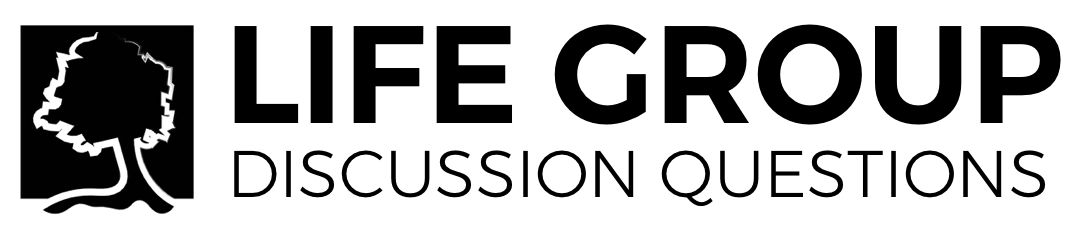 Read the account of Jesus walking on water in John 6:15-21, and from it make a statement of observation (what happened), a statement of interpretation (why it happened), and a statement of application (why this matters to us).In John 9:1-11, Jesus heals a man born blind not with a word but through a more complicated series of acts. Why do you think Jesus chose this method of miraculous working? John 11:4 tells us that the sickness of Lazarus was for the purpose of glorifying God. In what ways do you think that is true (or untrue) of the sicknesses we experience today?We know that God is capable of acting in miraculous ways in our lives, and we often pray for that miraculous intercession, but do we (or should we) live our lives in expectation that God will accomplish miracles in our life?